Gainesville Tennis Girls Tryouts 2024Mandatory Requirements BEFORE Tryouts:Complete the GHS Online Athletics portal for document submission (no in-person paperwork is accepted).  You must have completed all of the online documentation prior to the tryout.  Register here for the GHS Online Athletics portal:  https://gainesville-ar.rschooltoday.com/Schedule your VHSL Physical well in advance!  Online concussion training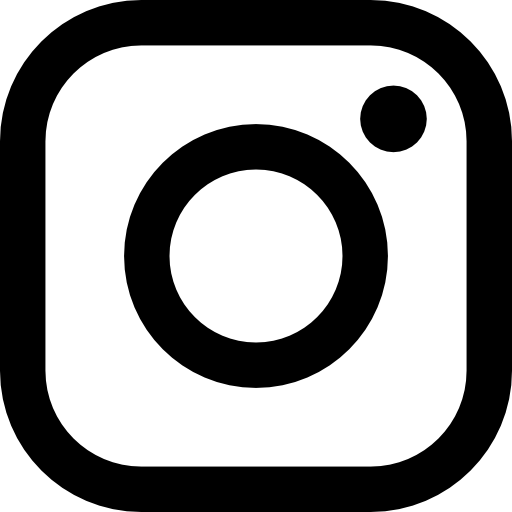 Dates:Wednesday, February 21st – 2:45-4:30 pmThursday, February 22rd – 2:45-4:30 pmFriday, February 23th – 2:45-4:30 pm**Changes could be made depending on weather or other factors, so pay attention to the Tennis team website and follow us on Instagram for updates @ghstennisgirls.Important Information:We generally keep around 10-12 players on each team but this may vary depending on a number of factors. Making the team in previous years does not guarantee you a spot. Players will be evaluated in the context of tennis drills, singles and doubles play, athleticism, technique, and other tennis related areas. Please see the attached tryout rubric for a detailed breakdown of how the coaches will be evaluating you. BRING WATER AND A TENNIS RACKET. GHS DOES NOT PROVIDE YOU WITH A RACKET!Dress appropriately, it will probably be cold and windy.